Complete the paragraph with words from the box.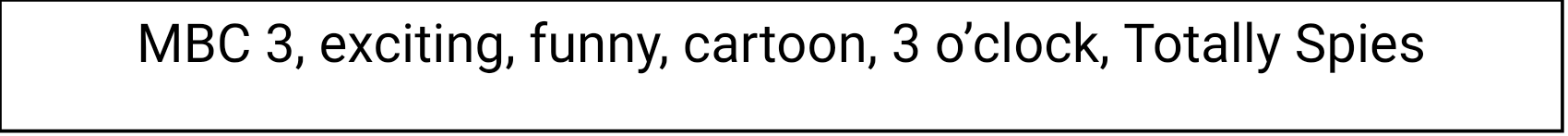 My favourite TV programme is –Totally Spies-------. I watch it at ---3 o clock------- on –MBC 3----- channel. It’s a -cartoon---. I like it because it’s -funny------ and -exciting---. Complete the following:What is your favourite TV programme?My favourite TV programme is -----Shaun the Sheep---------------.Where do you watch it?I watch it on --------------YouTube-------------------------- channel.What time do you watch it?I watch it at -------any time I want it---------------------------------------------.What type is it?It is a -------------cartoon------------------------------------------.Why do you like to watch it?I like to watch it because -----------funny--------------------------.Answer these questions in a form of a paragraph. What is your favourite TV programme?Where do you watch it?What time do you watch it?Why do you like it?Who is your favourite character? Why?--------My favourite TV programme is Masha and the Bear, I watch it on Spactoon channel at 9 o clock, Ilike it beause  so funny, My favourite caracter is Masha because its very nice.-------------------------------------------------------------------------------------------------------------------------------------------------------------------------------------------------------  